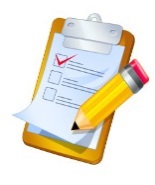 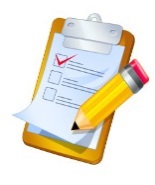 : 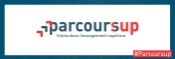 ✔	Du 21 janvier au 13 mars :	Inscription et saisie des vœux 	(maximum 10) Provinces  –
Les démarches sont à effectuer 1 an 
avant la rentrée en Métropole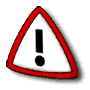   Etat  –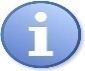      ✔	Jusqu’au 31 mars :         Finalisation des dossiers et confirmation des vœux✔	Du 22 mai  au 05 septembre :	Réception et acceptation des propositions ✔	A partir du 26 juin, pour ceux n’ayant pas obtenu de réponse positive, 	Participation à la procédure complémentaire✔21 septembre inclus : fin de la procédure	Attention : Ne pas oublier l’inscription administrative dans l’établissement selon leur calendrier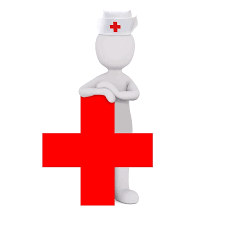 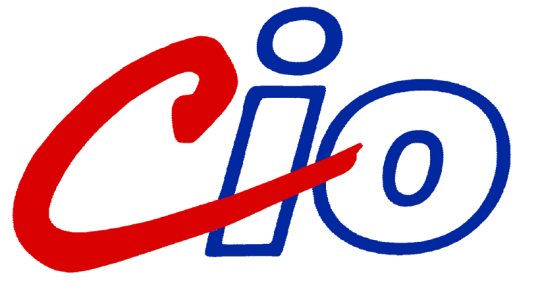 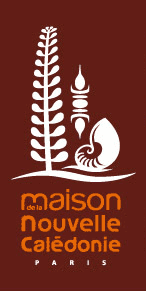 LA   MAISON   DE   LA   NOUVELLE   CALEDONIE   aide et accompagne lesétudiants sur place en métropole : informations et conseils personnalisés, aide au logement, aide pour les procédures administratives (banque, sécurité sociale, etc), centre de ressources multimédia, aide aux malades évacués ou calédoniens en difficulté...Inscrivez-vous sur le portail étudiant avec votre numéro INE (précisé sur votre relevé de notes du bac et bulletins de trimestre) :www.mncparis.fr/
Contactez le Service Étudiant de la Maison de la Nouvelle-Calédonie :  vie-etudiante@mncparis.frwww.facebook/maison.delanouvellecaledonie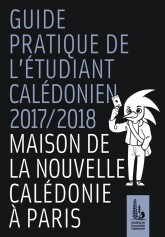  Pages 61-68 
       et 89                 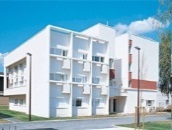 Types de logements proposés par le CROUS•Résidences traditionnelles (Chambres universitaires), donnant droit à l'Allocation de Logement Social (ALS).•Résidences conventionnées (studios, appartements), donnant droit à l'Aide Personnalisée au Logement (APL).L’inscription à la sécurité sociale étudiante 
est obligatoire.Avant le départ, 
renseignez-vous auprès de la CAFAT:  25 58 14  maladie@cafat.nc
www.cafat.nc

L’adhésion à une mutuelle étudiante est conseillée pour compléter le remboursement des frais médicaux.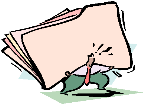 (voir pages 38-39 du GUIDE PRATIQUE de l’étudiant calédonien)L'original de votre relevé de notes au bac et de votre diplôme ainsi que des copies. Des copies du livret de famille / extrait de naissance récent / acte de naissance avec filiation.Un justificatif d’adresse de vos parents(ou tuteurs) + mail + téléphone + facture EEC ou OPT.Des copies de la déclaration des revenus de vos parents(ou tuteurs) et leur avis d'imposition.Un certificat médical récent et votre carnet de santé (avec vaccination à jour).Votre carte d'identité et passeport à jour (+ photocopie couleur).Une attestation de votre participation à la journée d’appel de la défensePour le dossier du garant sur le logement, une copie de  sa pièce  d'identité, de ses 3 derniers bulletins de salaires et de son avis d'imposition.     Ne donnez aucun original !Poursuivre
 ses études en métropole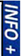 	Possibilité de s’informer sur le site :http://www.terminales2017-2018.fr/	10 rue Georges Baudoux 
98800 Nouméa   26.61.66   cio@ac-noumea.nc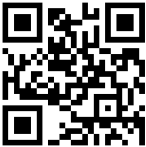 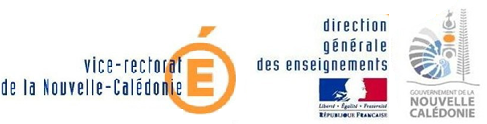 